Year 5 Homework  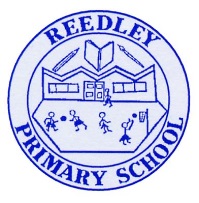 Date homework set: 6.2.24To be returned to school by: 20.2.24When completing your homework try and do a little every day and not all at once.Talking Topic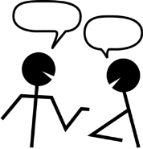 Talk to an adult about how the moon appears to change shape over the month. Include these words: new moon, first quarter, full moon, third quarter. Tick when you have completed this task.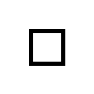 ReadingRead the next chapter from your new reading for pleasure book.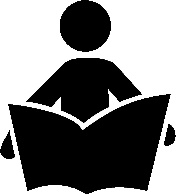 Read a book on Bug ClubContinue with your next book mark.Read to an adult and ask them to sign your Reading Diary. Your reading diary will be checked.Tick when Maths Learn these prime numbers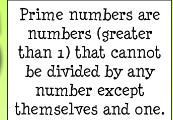 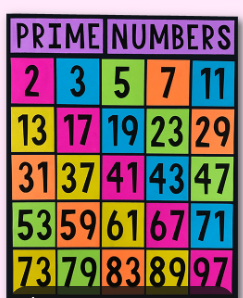 Complete Times tables Rock Stars.Tick when you have completed these tasks.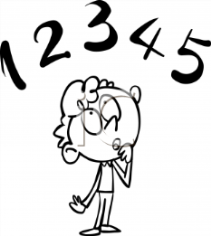 Research:  Write a paragraph about how the moon appears to change shape over the month. Include these words: new moon, first quarter, full moon, third quarter, waxing (growing) crescent and waning (shrinking) crescent.Tick when you have completed this task.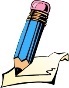 